Dobra forma (dobraforma.ku.edu) Module 6.3 Завдання 2Transcript Скільки сімей тут живе?Ми маємо так багато речей! У валізі вже зовсім немає місця.Скільки людей було на лекції?Я погано сплю вже кілька ночей!Ой, тут так багато дверей! А де твій офіс?Влітку я подорожувала по Україні і відвідала кілька областей на Сході.Ми ще маємо трохи грошей на гарну вечерю в ресторані?Вони одружилися і вже мають кілька дітей! This work is licensed under a  
Creative Commons Attribution-NonCommercial 4.0 International License. 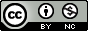 